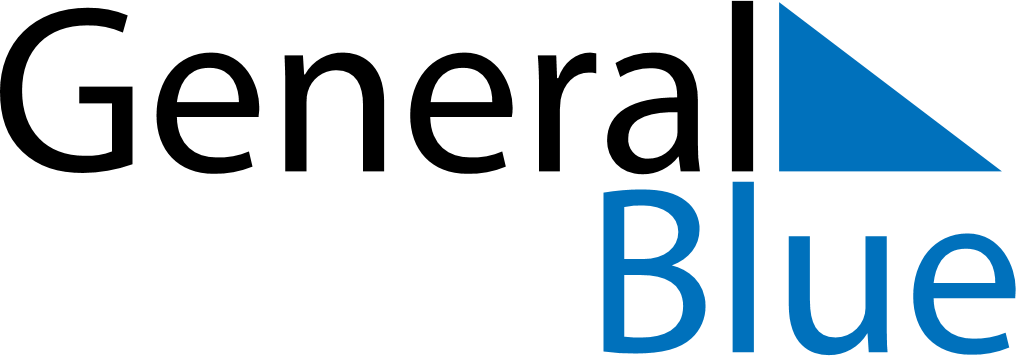 Weekly CalendarMay 5, 2024 - May 11, 2024Weekly CalendarMay 5, 2024 - May 11, 2024Weekly CalendarMay 5, 2024 - May 11, 2024Weekly CalendarMay 5, 2024 - May 11, 2024Weekly CalendarMay 5, 2024 - May 11, 2024Weekly CalendarMay 5, 2024 - May 11, 2024SundayMay 05MondayMay 06MondayMay 06TuesdayMay 07WednesdayMay 08ThursdayMay 09FridayMay 10SaturdayMay 116 AM7 AM8 AM9 AM10 AM11 AM12 PM1 PM2 PM3 PM4 PM5 PM6 PM